Ref. No.IIT(BHU)/2020-21/                  /Dated:  Project Title ……………………………………………………………………………………..Submitted by Prof./Dr. …………………………………………………………………………...Department/School of ………………………………………………………..IIT(BHU), Varanasi.Submitted to the funding agency ………………………………………………………………….The PI & Co-PI certifies that:1. Proposal is as per the format prescribed by funding agency.                       Yes/No2. Clearances from the relevant committees* have been obtained or application for approval sent: a. Ethical Committee                                                                              Yes/No/Not Applicableb. Bio- safety committee                                                                         Yes/No/Not Applicablec. Animal Ethical committee                                                                   Yes/No/Not Applicable* It is responsibility of PI to get clearance before start of the Project (if required but not taken so far)3. Basic general infrastructural facilities exist in the Department /School or have been provided for the project.                                                                                                                                  Yes/No4. Same project has not been submitted by the PI/Co-PI elsewhere                                    Yes/No(if it is submitted earlier pl. specify the Ref. No. and date of this format)5. Institutional/Overhead Charges have been included in the proposal (at least 25% of the project cost)                                                                                                                                              Yes/NoForwarded:   Head/Coordinator                                                                                            PI and Co-PIs      (with seal)                                                                                                          (with seal)Note: This format alongwith copy of complete proposal should be submitted to the office of the Dean(R&D) to get the Institute endorsement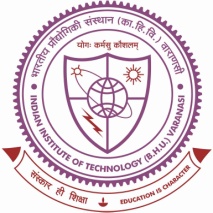 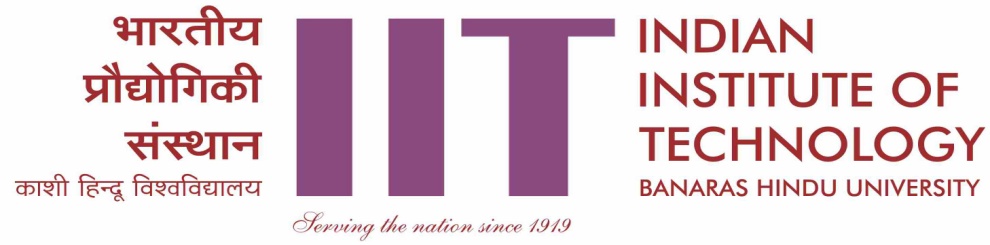 